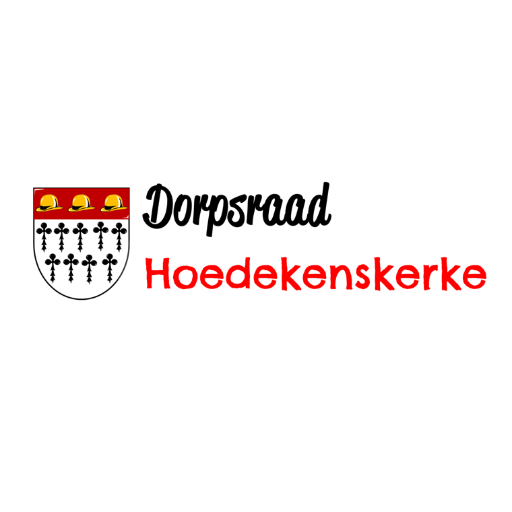 Notulen Dorpsraad 16 november 2015 Aanwezig:	Rinus de Bart, Pia Kamping, Dorien Kronenberg, Els van de Waart (Gemeente Borsele), Jessica Otte (Allevo), Lenie Heikoop (RST Zorg) .Afwezig    :	Chris Kouwijzer, Mitchel VermeulenDorien opent de vergadering.Ze heet iedereen van harte welkom. Er zijn geen aanvullingen op de agenda.Er is een speciaal woord van welkom voor onze gasten die hier zijn om over het Steunpunt Hoedekenskerke te praten.                                                                                           Steunpunt HoedekenskerkeEls van de Waart van de Gemeente Borsele stelt zichzelf voor en houdt een presentatie over het Steunpunt Hoedekenskerke. Zie bijlage.Ook Jessica Otte, wijkverpleegkundige van Allevo en Lenie Heikoop van RST Zorg stellen zich voor en leggen in het kort uit wat de bedoeling van het Steunpunt is en hoe zij hierin elk vanuit hun eigen deskundigheid en met hun eigen netwerk zullen functioneren. Gedrieën vormen zij het Steunpunt Hoedekenskerke. De folders met informatie over het Steunpunt en het VrijwilligersHuis zullen op de website geplaatst worden. Verder zullen op diverse plaatsen posters opgehangen worden en ook zullen de flyers van het Steunpunt huis aan huis bezorgd worden. Rinus zal dat regelen. We bedanken de dames voor de heldere uitleg, wensen hen veel succes en nemen afscheid van hen.De notulen van de vorige vergadering gemaakt door Dorien Kronenberg worden goedgekeurd. Dank daarvoor!Ingekomen stukken:Joyce Buijze /Fam. Wondergem over Trapveldje: Volgens Rinus , die contact hierover met R&B heeft gehad zijn er voorlopig geen plannen voor woningbouw op het Trapveldje.Kamer van Koophandel: Pia heeft alle formulieren ingevuld en ondertekend en weer opgestuurd. Alle gegevens zouden nu correct moeten zijn.Tonny Drijdijk over intocht van Sinterklaas: Fijn dat Sinterklaas weer naar Hoedekenskerke komt. Hij kan op onze steun en die van andere verenigingen uit het dorp rekenen.Judith Heijmans met klacht over hondenpoep: Men moet elkaar gewoon hierop aanspreken. Het is niet meer dan normaal dat de eigenaar van de hond ervoor zorgt dat uitwerpselen worden opgeruimd.Dag van de vrijwilliger Borsele: Dit is een uitnodiging voor deze dag op 21 december 2015.Uitgaande stukken.	Uitnodiging steunpunt: Mitchel heeft de uitnodiging verstuurd.Verpaupering vijver/parkje nieuwbouwwijk (Donkershoekstraat). Mitchel is helaas niet aanwezig om dit agendapunt toe te lichten. Er zullen in ieder geval dit najaar 2 overlast gevende bomen gekapt worden.Plaatsing welkomstspandoek n.a.v. vlaggenactie. Rinus heeft met Jan Lukasse geregeld dat het spandoek bij de haven zal staan als Sinterklaas aankomt. Hierna zal Mitchel ervoor zorgen dat het spandoek bij de ingang van het dorp aan de ’s-Gravenpoldersestraat komt te staan. We spreken onze waardering uit over de vlaggenactie. Lopende zaken:Trapveldje Vinningestraat: Reeds besproken.Opvang vluchtelingen in Hoedekenskerke: Ons dorp heeft te weinig voorzieningen om een grotere groep vluchtelingen goed op te kunnen vangen. Telefoonbereik Hoedekenskerke: Er wordt een brief naar de gemeente gestuurd.Invulling natuurgebied Hoedekenskerke: We zien graag suggesties vanuit de bevolking. Dit is een goed agendapunt voor de Jaarvergadering.Er is nog geen geschikte kandidaat voor de Dorpsraad gevonden. We blijven zoeken.De huisvesting van de arbeidsmigranten wordt doorgeschoven naar volgende vergadering.  . Acties:(R)	Persoonlijke pagina’s website invullen(allen)	Geschikte kandidaat voor Dorpsraad zoeken(M)	Vlaggenactie afronden. Administratie overdragen aan Pia(R)	R&B uitnodigen voor volgende vergadering.(D)	Brief naar B&W over slecht telefoonbereik.De volgende vergadering is op maandag 25 januari 2016 20:00 uur bij Mitchel(?). De Jaarvergadering wordt gepland op 29 februari 2016.Verder komen er geen punten meer ter tafel en Er zijn geen vragen voor de rondvraag. De vergadering wordt gesloten.                                                                       